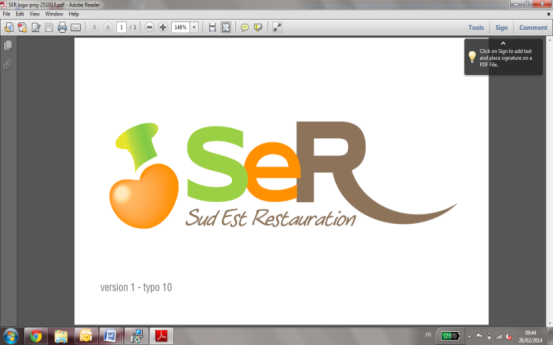 Menu du 17 juin au 23 juin 2024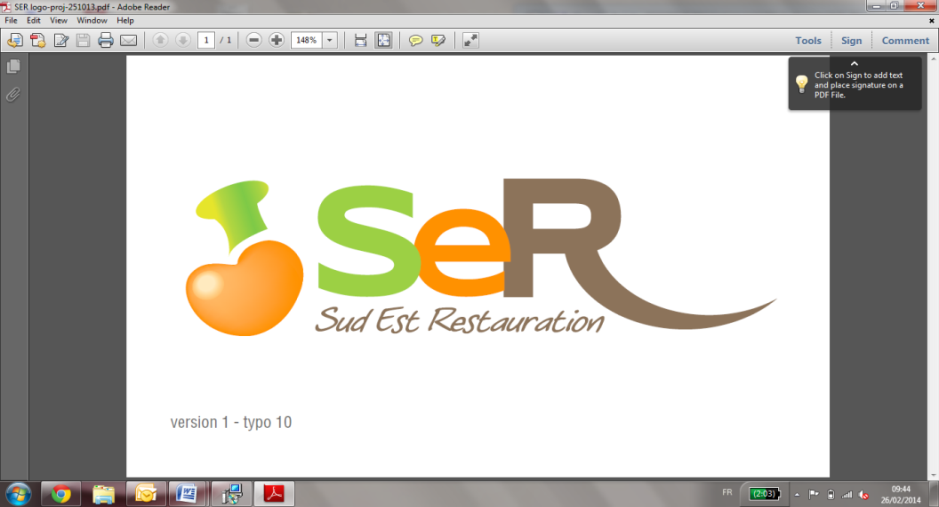 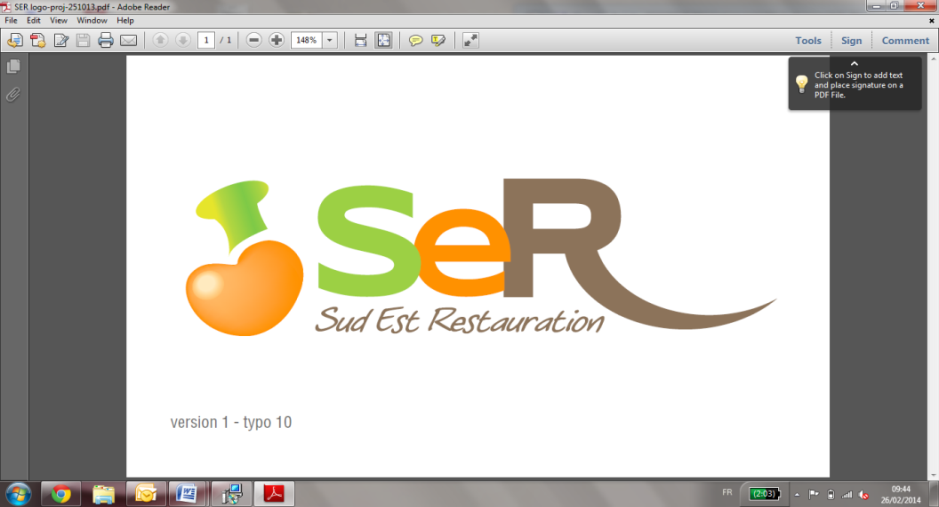 MidiGoûterSoirLundi 17/06Salade composéeQuinoa de printemps aux maïs et aspergeFromage ou laitage Poire au four cannelleGâteau du chefSiropSALADE DE CONCOMBREPAIN DE COURGETTESAUCE TOMATE RIZFROMAGE OU LAITAGEFRUITSMardi 18/06Salade de tomates Marmite du PêcheurRiz / poêlé champignon artichaudFromage ou laitageCompote BeignetJus de fruitsSALADE COMPOSEFLAMICHEPOELEE CAMPAGNARDEFROMAGE OU LAITAGELIEGEOIS VANILLEMercredi 19/06Radis beurre Saucisson à cuire au vin rougePommes de terre vapeurFromage ou laitageTarte aux poiresGâteau du chef SiropCOLESLAWMOUSSAKAPATEFROMAGE OU LAITAGECREME PRALINE        Jeudi 20/06Salade MéchouiTajine agneauSemoule Légumes tajine Fromage ou laitageFruit ChamonixJus de fruitsPERLE MARINEGRATIN DE PATELEGUMES VERTS POISSONFROMAGE OU LAITAGECREPE CHOCOLATVendredi 21/06Salade de betterave et mais Poisson du marché sauce hollandaise Boulgour  Haricots plats en persilladeFromage ou laitageMousse à la noix de CocoGâteau maison SiropSALADE VERTE SURIMITOMATE FARCIEGOULGOURSFROMAGE OU LAITAGESEMOULE AU LAITSamedi 22/06Fromage de tête et cornichonPoulet rôti thym et romarin Frites Fromage ou laitageFruit Madeleine fraiseSiropSALADE DE TOMATETARTE CHEVRE PREVENCALEPOMME SAUTERFROMAGE OU LAITAGEFLAN CARAMELDimanche23/06Asperges à la mayonnaiseCarbonnade de bœuf Petit pois carotte Fromage ou laitagePâtisserie PalmierSiropSALADE VERTESAUCISSON BRIOCHERPOMME VAPEUR LEGUMESFROMAGE OU LAITAGESALADE FRUITS